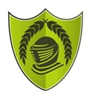 Gusford Primary School Nursery Long Term PlanAutumn 1Autumn 2Spring 1Spring 2Summer 1Summer 2LiteracyThe Gingerbread Man (Week 1-2), Leaf Man (Week 3-4), Non-fiction writing: labels (Week 5-6)Poetry (Week 1-2), The Train Ride (Week 3-4), Non-fiction writing: lists (Week 5-6)The Three Little Pigs (Week 1-2), We're Going on a Bear Hunt (Week 3-4), Non-fiction writing: letter (Week 5-6)Poetry (Week 1-2), The Very Hungry Caterpillar (Week 3-4), Non-fiction writing: instructions (Week 5-6) The Three Billy Goats Gruff (Week 1-2), Peepo (Week 3-4), Non-fiction writing: information text (Week 5-6)Poetry (Week 1-2), I Love Me! (Week 3-4), Non-fiction writing: recount (Week 5-6)MathsColours (Week 1-2) Matching (Week 3-4) Sorting (Week 5-6)Numbers 1 and 2 (Week 1-3) Pattern (Week 4-5) Consolidation (Week 6)Numbers 3-5 (Week 1-6)Consoldiation (Week 1) Number 6 (Week 2) Height, Length, Mass and Capacity (Week 3-5) Consolidation (Week 6)Sequencing (Week 1) Positional Language (Week 2) More than/fewer (Week 3) 2D/3D Shape (Week 4-5) Consolidation (Week 6)Number Composition (Week 1) What comes after? (Week 2) What comes before (Week 3) Numbers to 5 (Week 5-6)ScienceWhat can you see in Autumn? - 2How do the vehicles move? (Physics) - 2What can you see in Winter? - 2What does my body do? (Biology) - 2What can you see in Spring? (Growing) - 1What can you see in Summer? - 1History/GeographyWho am I? (Human and Physical Geography) - 1Who is in my family? (Significant events/people/places in own locality) - 1How did your family celebrate New Year? (Significant events/people/places in own locality) - 1Which places do you love the best? (Place Knowledge) - 1What does it do? (Aspects of change in living memory) - 2What’s my job? (Human and Physical Geography) - 3Art/DTLeaf Rubbing Pictures (Drawing) - 3Christmas Biscuit (Cooking and nutrition) - 3Salt Painting Snowflakes (Painting and Mixed Media) - 3Animal Homes (Structures) - 3Petal Suncatchers (Craft and Design) - 3Necklace (Textiles) - 2REHarvest – 1st October Bonfire Night – 5th NovemberRemembrance Day – 12th November
Divali – 12th November
Hanukah – 7th – 15th December
Christmas – 25th DecemberNew Year – 1st January 
Pancake Day – 13th FebruaryMother’s Day - 10th March
Holi – 25th March
Easter – 31st MarchEid Al Fitr – 10th April
St George’s Day – 23rd April
Buddha Day – 15th MayFather’s Day – 16th JunePSHECircle time linked to developing children's personal,social and emotional developmentCircle time linked to developing children's personal,social and emotional developmentCircle time linked to developing children's personal,social and emotional developmentCircle time linked to developing children's personal,social and emotional developmentCircle time linked to developing children's personal,social and emotional developmentCircle time linked to developing children's personal,social and emotional developmentComputingContinuous provision providing opportunities to use technology including cameras, torches and walkie-talkies, keyboards, touchscreen devices, bee-bots and virtual assistant technology.Continuous provision providing opportunities to use technology including cameras, torches and walkie-talkies, keyboards, touchscreen devices, bee-bots and virtual assistant technology.Continuous provision providing opportunities to use technology including cameras, torches and walkie-talkies, keyboards, touchscreen devices, bee-bots and virtual assistant technology.Continuous provision providing opportunities to use technology including cameras, torches and walkie-talkies, keyboards, touchscreen devices, bee-bots and virtual assistant technology.Continuous provision providing opportunities to use technology including cameras, torches and walkie-talkies, keyboards, touchscreen devices, bee-bots and virtual assistant technology.Continuous provision providing opportunities to use technology including cameras, torches and walkie-talkies, keyboards, touchscreen devices, bee-bots and virtual assistant technology.SpanishContinuous provision representing different cultures including photos of buildings from around the world, photos of international cuisine, flags displayed and diversity celebrated. Continuous provision representing different cultures including photos of buildings from around the world, photos of international cuisine, flags displayed and diversity celebrated. Continuous provision representing different cultures including photos of buildings from around the world, photos of international cuisine, flags displayed and diversity celebrated. Continuous provision representing different cultures including photos of buildings from around the world, photos of international cuisine, flags displayed and diversity celebrated. Continuous provision representing different cultures including photos of buildings from around the world, photos of international cuisine, flags displayed and diversity celebrated. Continuous provision representing different cultures including photos of buildings from around the world, photos of international cuisine, flags displayed and diversity celebrated. PEIntroduction to PE Unit 1Fundamentals Unit 1Ball Skills Unit 1Games Unit 1Dance Unit 1Gymnastics Unit 1 + Sports Day PracticeMusicLet's be friendsTravel and movementThis is meAnimal tea partyI've got feelingsLet's jam!